四學教案                                                             教師:錢自恆學習目標    數學-南一-六上-第九單元-【形體關係和柱體表面積】6-S-01- 6-S-01-能利用幾何形體的性質解決簡單的幾何問題6-S-01-S01-知道N邊形的內角和(N＜6)時間:40分鐘學習流程時間學習任務教學支援自學20'觀看因才網教學媒體1.教師觀看學生學習進度百分比，了解學生學習狀況。2.觀看學生練習題與動態評量的錯誤類型。組內共學5'問題1(需有計算過程)18邊形的內角和是幾度?ANS: (18-2) ×180=2880問題2: (需有計算過程)有1個7邊形，其中6個內角分別是1050、1100、1150、1200、1250、1300。請問第7邊的角度是幾度?ANS:(7-2) ×180=900900-105-110-115-120-125-130=195
~~195＞180本題無解問題3:請問影片中所導出多邊形內角和的公式(N-2)×180---為什麼要(N-2)而不是(N-3)、(N-4)…ANS:多邊形中畫出三角形時候，任何一的頂點均無法與其兩邊的點連成三角形。1.教師課間巡視，觀察各小組討問內容是否失焦，並適時給予意見指導。2.使用平板電腦。3.每組3題練習題。4.課間巡視學生提示討論時所出現的疑問。組間互學  5'各組發表各自計算結果。聆聽其他各組答案並提出疑問。1.引導學生整理與紀錄資料。2.聆聽其他成員的解題方式並達成共識。教師導學5'1.教師將學生迷思歸納整理，總結課堂問題題組的討論內容。2.學生檢視自主學習單的學習重點。3.公布回家功課~因才網-練習題+動態評量。 ~~結束~~1.引導學生完成自主學習紀錄。2.學生自己利用因材網影片進行複習。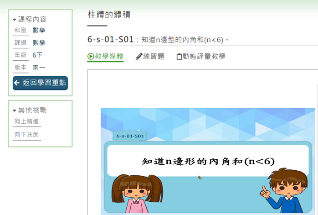 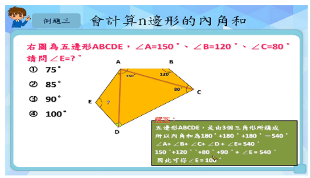 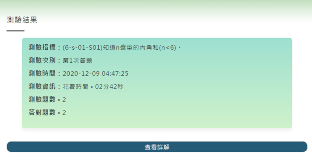 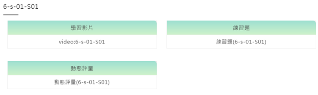 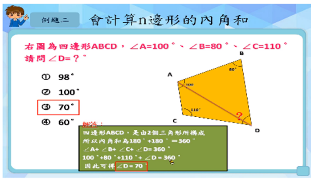 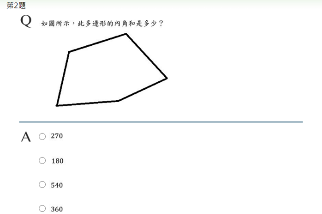 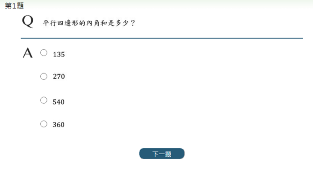 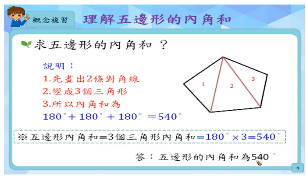 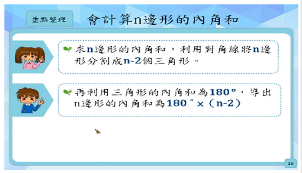 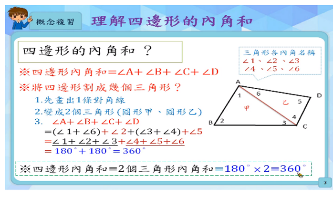 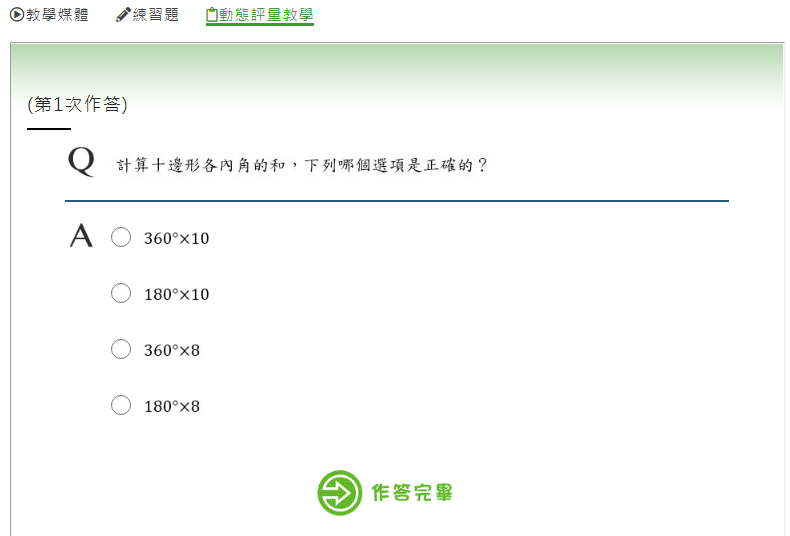 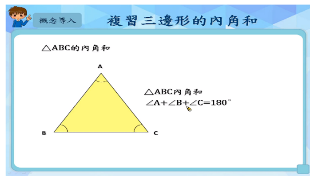 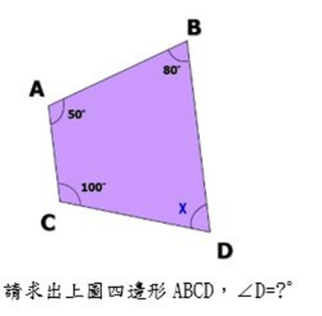 